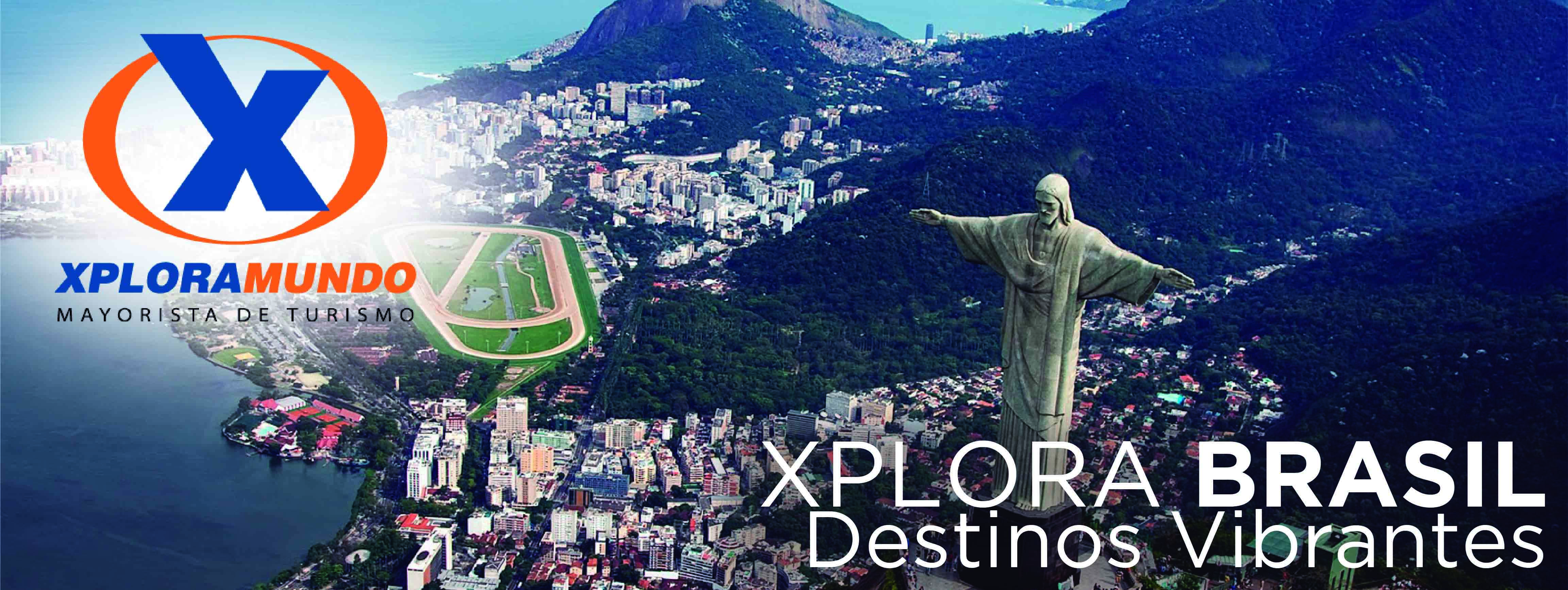 XPLORA SALVADOR 202004 Días / 03 NochesINCLUYE:Traslados regulares Aeropuerto SSA / Hotel en Salvador / Aeropuerto SSA – servicio en español;City Tour Historico regular – no incluye entradas – servicio en españolTRES (3) Noches de alojamiento. Incluye desayuno e impuestos obligatorios.Impuestos Ecuatorianos: IVA, ISD.Impuestos Hoteleros.PRECIOS POR PERSONA EN US$.***APLICA PARA PAGO EN EFECTIVO, CHEQUE O TRANSFERENCIA***VIAJANDO MÍNIMO 2 PASAJEROSADICIONAL PASAJERO VIAJANDO SOLO $36NOTAS IMPORTANTES NO INCLUYE Vuelos  internacionalesPRECIOS, POR PAX EN DOLARES AMERICANOS. Sujetos a cambio sin previo aviso.El city tour em Salvador tiene salidas Lunes, Miércoles, Viernes y Sabados por la mañana.Politica de CHD – De 0 a 2 años, cuándo grátis en los hoteles, no paga nada. CHD de 3 a 10 años, cuándo gratis en los hoteles, paga U$ 19. De 11 a 12 años, cuándo gratis en los hoteles, paga U$ 35,00. Si es cobrado en el hotel paga todo el paquete completo como adulto.No aplica para Carnaval, Feriados Largos, Congresos, Eventos Especiales y Reveillón.Los servicios incluidos en los programas son en base a servicio regular, a compartir con otras personas.La empresa no reconocerá derecho de devolución alguno, por el uso de servicios de ajenos al servicio contratado, que no hayan sido autorizados previamente por escrito por la empresa.Cancelación y cambios de acuerdo con las políticas de cada hotel y proveedor de servicio.Las habitaciones TRIPLES, son normalmente doble con cama adicional**Para nosotros es un placer servirle**HOTELESVALIDACIONSGLN/AD.DBLN/AD.TPL.N/AD.CHD GRÁTISMar Brasil01a 31Ene 2020430132231672055710 añosMar Brasil01 a 19Feb y 26 a 29Feb y 01Jul a 31Jul y 01Oct a 23Dic 2020351106193531724710 añosMar Brasil01 a 31Mar y01Ago a 30Sep 202032597180491604310 añosMar Brasil01Abr a 30Jun 202026276148391333310 añosWish da Bahia03Ene a 28Dic 202033810120759--2 añosVila Galé Salvador02Ene a 20Dic 20203099218651172473 añosMonte Pascoal01Ene a 29Feb 2020548172291852577412 añosMonte Pascoal01Mar a 30Jun 2020404124219611945312 añosMonte Pascoal01Jul a 28Dic 2020439136237682095912 añosCatussaba Suites01Ene a 20Feb 20206422033381012988812 añosChd GrátisCatussaba Suites26Feb a 26Dic 2020495154265772346712 añosChd GrátisOPCIONALPRECIO P/PERSONA U$Tour a las Islas35 